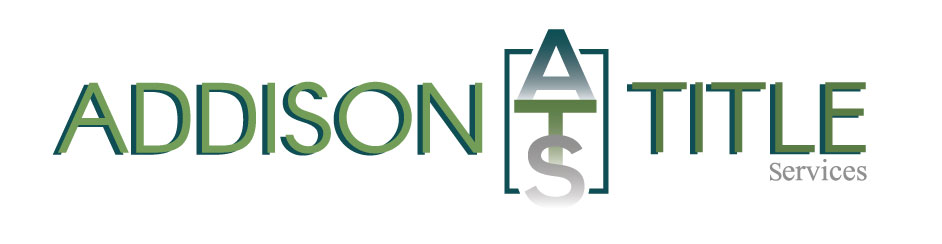 38705 Seven Mile Rd, Suite 195Livonia, MI 48152Phone: 313-733-2903	Fax: 313-566-4909Email:  Orders@addisontitle.comTITLE ORDER FORMBROKER: _____________________________ 	DATE: _____________________________ ADDRESS: ____________________________ 	LENDER: ____________________________ CITY/STATE/ZIP: _______________________ 	ADDRESS: ___________________________ PHONE: ______________________________ 	CITY/STATE/ZIP: ______________________ FAX: _________________________________ 	PHONE: _____________________________ CONTACT: ____________________________ 	FAX: ________________________________ PLEASE CHOOSE ONE OF THE FOLLOWING:		FIRST MORTGAGE REFINANCEPURCHASE (must have seller’s name)SECOND MORTGAGE (requires policy)BORROWERS: _________________________________ 	LAST 4 OF SS#: ________________		_________________________________ 	LAST 4 OF SS#: ________________SELLERS: 	_________________________________	LAST 4 OF SS#: ________________		_________________________________ 	LAST 4 OF SS#:	________________ LOAN AMOUNT: $ ________________	PURCHASE PRICE: $ ___________________ PROPERTY ADDRESS: ___________________________________________________________CITY/STATE: ___________________	ZIP: _______________ COUNTY: ____________________THANK YOU!